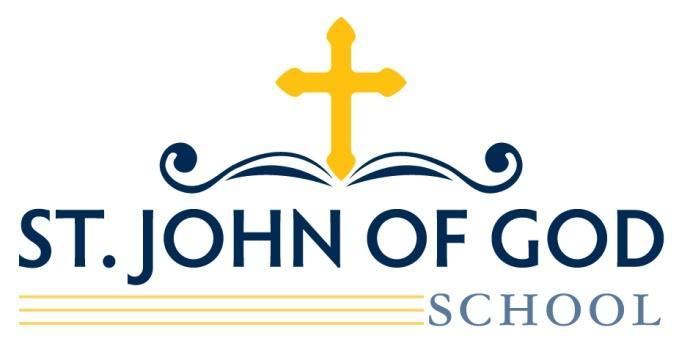 2019-2020 Supply List5th GradeStudent Supplies:1 box of #2 pencils and 2 pink erasers2 red pens, 2 black pens, 2 blue pens1 12-inch ruler1 small scissors1 bottle of Elmer’s Glue (liquid) and glue stick2 highlighters (any color) 1 box of colored pencils1 box of Crayola markers1 black Sharpie3 spiral notebooks2 pocket folders1 shoe box for suppliesClassroom Supplies:2 packages wide-ruled paper1 package graph paper3 reams of white copy paper2 boxes of Kleenex2 packs of baby wipes2 packs of Lysol wipes1 bottle hand sanitizer1 box of Large ziploc bags1 box of sandwich size ziploc bags1 pack of dry erase board markers